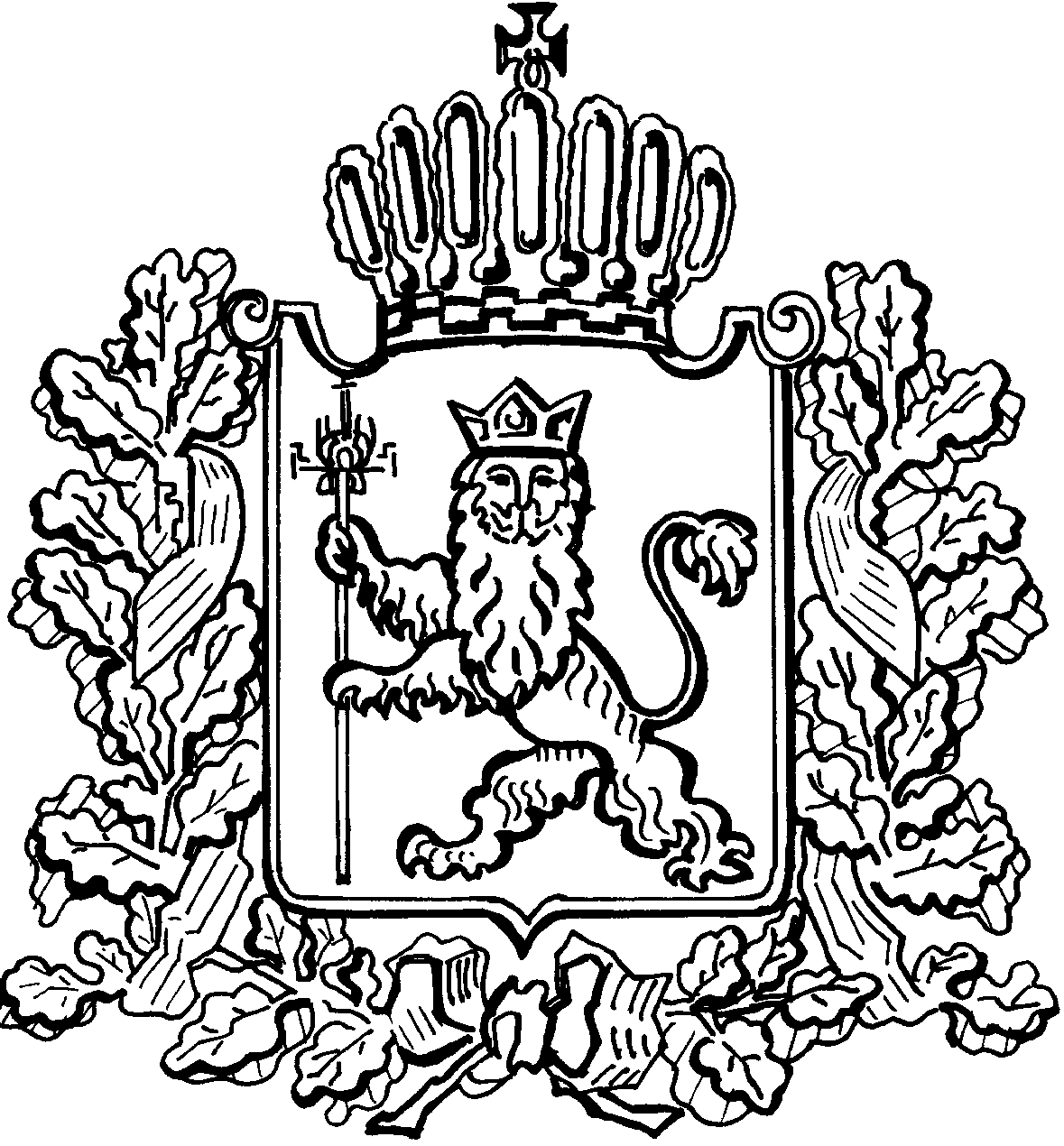 АДМИНИСТРАЦИЯ ВЛАДИМИРСКОЙ ОБЛАСТИДЕПАРТАМЕНТ ЦЕН И ТАРИФОВПОСТАНОВЛЕНИЕ 14.12.2017	                                                                                                № 57/4О внесении изменений в постановлениедепартамента цен и тарифов администрации Владимирской области от 19.12.2016 № 46/44В соответствии с Федеральным законом от 27.07.2010 № 190-ФЗ «О теплоснабжении», постановлением Правительства Российской Федерации от 22.10.2012 № 1075 «О ценообразовании в сфере теплоснабжения», Методическими указаниями по расчету регулируемых цен (тарифов) в сфере теплоснабжения, утвержденными приказом Федеральной службы по тарифам от 13.06.2013 № 760-э, на основании протокола заседания правления департамента цен и тарифов администрации области от 14.12.2017 № 57 департамент цен и тарифов администрации области п о с т а н о в л я е т:1. Внести изменения в постановление департамента цен и тарифов администрации Владимирской области от 19.12.2016 № 46/44 «О тарифах на тепловую энергию», изложив приложения № 1-2 к постановлению в следующей редакции согласно приложениям № 1-2.2. Указанные в пункте 1 настоящего постановления изменения вступают в силу с 01 января 2018 года.3. Настоящее постановление подлежит официальному опубликованию в средствах массовой информации.Директордепартамента цен и тарифовадминистрации Владимирской области                                             М.С.НовоселоваТарифына тепловую энергию (мощность), поставляемую потребителямДолгосрочные параметры регулирования, устанавливаемые на долгосрочный период регулирования для формирования тарифов с использованием метода индексации установленных тарифовПриложение № 1к постановлению департаментацен и тарифов администрацииВладимирской областиот 14.12.2017 № 57/4№ п/пНаименование регулируемой организацииВид тарифаГодВода1.АО «Холдинговая компания «Ополье»Для потребителей, в случае отсутствия дифференциации тарифов по схеме подключения (без учета НДС)Для потребителей, в случае отсутствия дифференциации тарифов по схеме подключения (без учета НДС)Для потребителей, в случае отсутствия дифференциации тарифов по схеме подключения (без учета НДС)1.АО «Холдинговая компания «Ополье»одноставочный, руб./Гкал01.01.2017 - 30.06.20171 036,791.АО «Холдинговая компания «Ополье»одноставочный, руб./Гкал01.07.2017 - 31.12.20171 097,741.АО «Холдинговая компания «Ополье»одноставочный, руб./Гкал01.01.2018 - 30.06.20181 097,741.АО «Холдинговая компания «Ополье»одноставочный, руб./Гкал01.07.2018 - 31.12.20181 135,041.АО «Холдинговая компания «Ополье»одноставочный, руб./Гкал01.01.2019 - 30.06.20191 135,041.АО «Холдинговая компания «Ополье»одноставочный, руб./Гкал01.07.2019 - 31.12.20191 173,451.АО «Холдинговая компания «Ополье»одноставочный, руб./Гкал01.01.2020 - 30.06.20201 173,451.АО «Холдинговая компания «Ополье»одноставочный, руб./Гкал01.07.2020 - 31.12.20201 208,651.АО «Холдинговая компания «Ополье»одноставочный, руб./Гкал01.01.2021 - 30.06.20211 208,651.АО «Холдинговая компания «Ополье»одноставочный, руб./Гкал01.07.2021 - 31.12.20211 244,95Приложение № 2к постановлению департаментацен и тарифов администрацииВладимирской областиот 14.12.2017 № 57/4№
п/пНаименование регулируемой 
организацииГодБазовый  уровень операционных расходовИндекс эффективности
операционных расходовНормативный уровень прибылиУровеньнадежности теплоснабженияУровеньнадежности теплоснабженияПоказатели энергосбережения энергетическойэффективностиПоказатели энергосбережения энергетическойэффективностиПоказатели энергосбережения энергетическойэффективностиРеализация программ в области энергосбережения и повышения энергетической эффективностиДинамика измененияРасходов на топливо№
п/пНаименование регулируемой 
организацииГодБазовый  уровень операционных расходовИндекс эффективности
операционных расходовНормативный уровень прибылиКоличество прекращений подачи тепловой энергии, теплоносителя в результате технологических нарушений на тепловых сетях на 1 км тепловых сетейКоличество прекращений подачи тепловой энергии, теплоносителя в результате технологических нарушений на источниках тепловой энергии на 1 Гкал/час установленной мощностиУдельный расход топлива на производство единицы тепловой энергии, отпускаемой с коллекторов источников тепловой энергииВеличина технологических потерь при передаче тепловой энергии по тепловым сетямВеличина технологических потерь при передаче теплоносителя по тепловым сетямРеализация программ в области энергосбережения и повышения энергетической эффективностиДинамика измененияРасходов на топливо№
п/пНаименование регулируемой 
организацииГодтыс. руб.%%--кг.у.т./ГкалГкал/годкуб. м (т)/год--1АО «Холдинговая компания «Ополье»20173 156,53-0,500158,8121,76---1АО «Холдинговая компания «Ополье»2018-1,0-00158,8121,76---1АО «Холдинговая компания «Ополье»2019-1,0-00158,8121,76---1АО «Холдинговая компания «Ополье»2020-1,0-00158,8121,76---1АО «Холдинговая компания «Ополье»2021-1,0-00158,8121,76---